1. Thương vụ Việt Nam tại Các Tiểu vương quốc A-rập Thống nhất (UAE) Tham tán Thương mại: Phạm Trung Nghĩa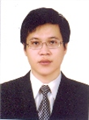 Địa chỉ: No. 404, Al Ain Center (Computer Plaza), Al Mankhool Road, Bur Dubai, Dubai, UAE P.O.Box: 72342, Dubai, UAEĐiện thoại: (+971) 4359 7350Fax: (+971) 4359 7351Di động: +971 50 5528 365Email: ae@moit.gov.vn; vntrade@emirates.net.ae2. Thương vụ Việt Nam tại Cô-oétTham tán Thương mại: Lê Bá Ngọc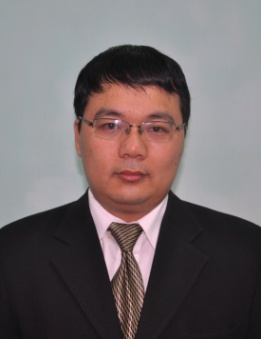 Địa chỉ: Jabriya, Block 10, Street 19, Villa 96, KuwaitPhone: + 965-25311450; + 965-25351593Fax: + 965-25351592Mobile (Viber): + 965 67739067Email: kw@moit.gov.vn; lebangoc11@yahoo.com 3. Thương vụ Việt Nam tại Ấn ĐộPhụ trách Thương vụ: Bùi Trung Thướng – Bí thư thứ Nhất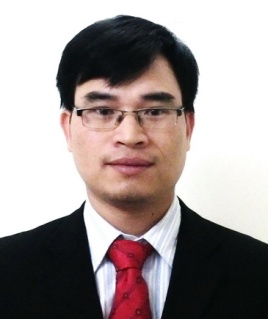 Địa chỉ: B-7/94 Ext., Safdarjung Enclave, New Delhi, India.Điện thoại: +91 2617 5953Fax: +91 2617 5954.Mobile: +918826491826Email: in@moit.gov.vn4. Thương vụ Việt Nam tại Ni-giê-ri-a Phụ trách Thương vụ: Đào Mạnh Đức - Bí thư thứ Ba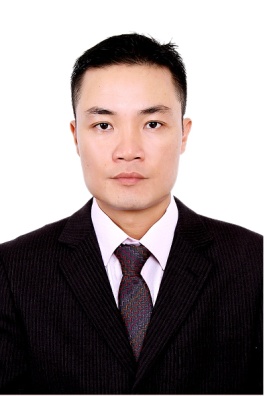 Địa chỉ: No.9, Integrity Estate, Plot 27 Oniru Street, close to Four Points by Sheraton hotel, Victoria Island, Lagos, NigeriaĐiện thoại: (+234) 8069414558Email: ng@moit.gov.vn5. Thương vụ Việt Nam tại Ai Cập 
Tham tán Thương mại: Phạm Thế Cường 
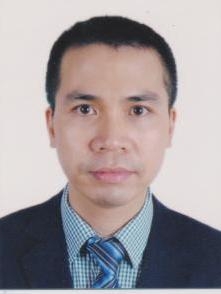 Địa chỉ: GF, 23 Mohamed El Ghazali str, Dokki, Giza, Cairo, EgyptTel: 002-0233366598Fax:002-0237485721Mobile Phone: 00201068190055Email: eg@moit.gov.vn

6. Thương vụ Việt Nam tại Ma-rốcTham tán Thương mại: Phạm Ngọc Cảnh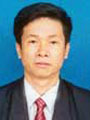 Địa chỉ: 240 Boulevard Zerktouni, 5è étage, Casablanca - MarocĐiện thoại: (+212) 5 22 47 37 23 Fax: (+212) 5 22 27 07 24Di động : +212 676594914E-mail: ma@moit.gov.vn7. Thương vụ Việt Nam tại Thổ Nhĩ KỳTham tán Thương mại: Lê Phú Cường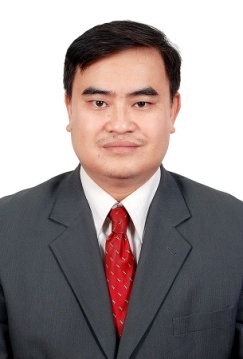 Địa chỉ: Hattat Halim Sok., No. 6, Daire 3, Gayrettepe, Besiktas, Istanbul, TurkeyĐiện thoại: (+90) 212 267 3668Fax: (+90) 212 267 4988Điện thoại di động: +90 539 625 3775Email: tr@moit.gov.vn; cuonglp@moit.gov.vn 8. Thương vụ Việt Nam tại An-giê-riTham tán Thương mại: Nguyễn Văn Mùi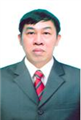 Địa chỉ: 14, rue G les Crêtes, 16 035 Hydra, Alger, Algérie
Điện thoại: +213 21 60 11 89 Fax: +213 21 60 11 81Di động : +213 773 27 01 35E-mail: dz@moit.gov.vn;  secomvnalger@yahoo.fr;  Tham tán Thương mại: Hoàng Đức Nhuận (Thay thế đồng chí Nguyễn Văn Mùi từ tháng 6 năm 2016)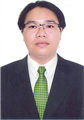 Địa chỉ: 14, rue G les Crêtes, 16 035 Hydra, Alger, Algérie
Điện thoại: +213 21 60 11 89 Fax: +213 21 60 11 81Email: secomvnalger@yahoo.fr; dz@moit.gov.vn; nhuanhd@moit.gov.vn9. Thương vụ Việt Nam tại Nam PhiTham tán Thương mại: Nguyễn Hồng Tiến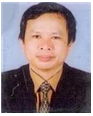 Địa chỉ: 198 Silver Oak Ave., Waterkloof, Pretoria-0181, South AfricaĐiện thoại: 	+27 12 346 8083Fax: 		+27 12 346 8507Điện thoại di động: + 27 78 990 8587E-mail:za@moit.gov.vn10. Thương vụ Việt Nam tại I-xra-enTham tán Thương mại: Nguyễn Việt Hải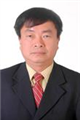 Địa chỉ: 72 HEH BIYAR STREET, 5th floor - apartment 10TEL AVIV - ISRAELTel : +972-77-4252072Mobile : +972-54-787 5949Email : haingv@moit.gov.vn; il@moit.gov.vn.11. Thương vụ Việt Nam tại A-rập Xê-út Phụ trách Thương vụ: Nguyễn Quốc Hải – Bí thư thứ Hai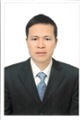 Địa chỉ: Villa 23, Al-Dhiyafah Street, Al-Nuzha District, Riyadh, Kingdom of Saudi Arabia; P.O.Box 7822 Riyadh 14211-2518Điện thoại: +966 1456 9756Fax: + 966 1454 8844Di động: +966568689889Email: hainq@moit.gov.vn; nguyenquochai@yahoo.com12. Thương vụ Việt Nam tại I-ranPhụ trách Thương vụ: Nguyễn Phi Long – Bí thư thứ Ba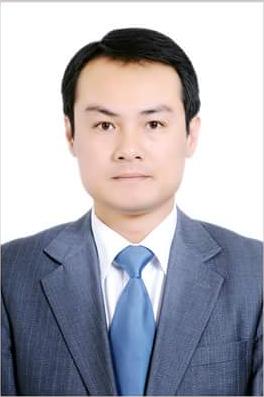 Địa chỉ: No. 54, Corner of Borzou St., Ejazi St. (Assef), Zaferaniyeh, Tehran)ĐT: (+98 21) 22433101Fax: (+98 21)26802609Di động: +989019697086Email: ir@moit.gov.vn; tvvniran@ahoo.com13. Thương vụ Việt Nam tại Pa-kít-xtan Phụ trách Thương vụ: Vũ Việt Dũng - Bí thư thứ Hai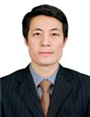 Địa chỉ: Plot No.7-B/II, 11th South Street, Phase-II (Ext.). Defence Housing Authority, Karachi, PakistanĐiện thoại: +92 21 3580 5193Fax: +92 21 3580 5194Di động: +923356806688Email: pk@moit.gov.vn